ČASOVÝ PLÁN KONFERENCE29.3. 2019FAIRHOTEL, Rybářská 19, Brno       Změna časového plánu vyhrazena 8.30 – 10.00Registrace 8.45 – 9.30  Coffee break9.30 – 10.00Workshop10.00 – 10.15                           Zahájení konference10.15 – 11.45                            Přednáškový blok I  12.00 – 13.00 Oběd13.00 – 13.30 Workshop13.30 – 15.30                           Přednáškový blok  II15.30 – 15.40                             Závěr konference15.40 – 16.00                                                           Workshop16.00 – 19.00                            Společenské odpoledne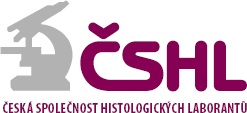 